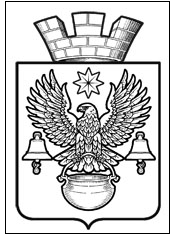 ПОСТАНОВЛЕНИЕАДМИНИСТРАЦИИ КОТЕЛЬНИКОВСКОГО ГОРОДСКОГО ПОСЕЛЕНИЯ                 КОТЕЛЬНИКОВСКОГО МУНИЦИПАЛЬНОГО   РАЙОНА  ВОЛГОГРАДСКОЙ ОБЛАСТИот     07.03.2015г.                                                                       № 139О подготовке проекта «Внесение изменений в                                                                                              Проект межевания территорий малоэтажной застройки жилого района «Дубовая роща (зона А)» в г. Котельниково Волгоградской области, подготовленный ГУП «ВОАПБ», утвержденныйпостановлением Главы Котельниковского                                                                                                 городского поселения от 09.12.2009г. №824»        Рассмотрев обращение Начальника Управления непромышленного строительства Ю.Н. Груздо о разрешении подготовки проекта «Внесение изменений в   Проект межевания территорий малоэтажной   застройки жилого района «Дубовая роща (зона А)» в г. Котельниково Волгоградской области, подготовленный ГУП «ВОАПБ», утвержденный постановлением Главы Котельниковского городского поселения от 09.12.2009г. №824», руководствуясь Федеральным Законом от 06.10.2003г. №131-ФЗ «Об общих принципах  организации местного самоуправления в Российской Федерации», ст. 8, 41-46 Градостроительного Кодекса  Российской Федерации, Уставом Котельниковского городского поселения,                                                                                                                                                                                                                                                                                                       ПОСТАНОВЛЯЮ:Разрешить ООО «ЕвроХим –ВолгаКалий» подготовить проект «Внесение изменений в   Проект межевания территорий малоэтажной   застройки жилого района «Дубовая роща (зона А)» в г. Котельниково Волгоградской области, подготовленный ГУП «ВОАПБ», утвержденный постановлением Главы Котельниковского городского поселения от 09.12.2009г. №824»за счет собственных средств.                                                                                                                                                                             Рекомендовать ООО «ЕвроХим –ВолгаКалий» при разработке проекта «Внесение изменений в   Проект межевания территорий малоэтажной   застройки жилого района «Дубовая роща (зона А)» в г. Котельниково Волгоградской области, подготовленный ГУП «ВОАПБ», утвержденный постановлением Главы Котельниковского городского поселения от 09.12.2009г. №824»,руководствоваться «Генеральным планом Котельниковского городского поселения» и «Правилами землепользования и застройки»,  действующими на территории Котельниковского городского поселения,  либо учесть необходимость внесения изменения в указанные документы территориального планирования.Опубликовать настоящее постановление в средствах массовой информации.Контроль за исполнением настоящего постановления оставляю за собой.  Глава  Котельниковского городского поселения                                                                                                        А.Л. Федоров